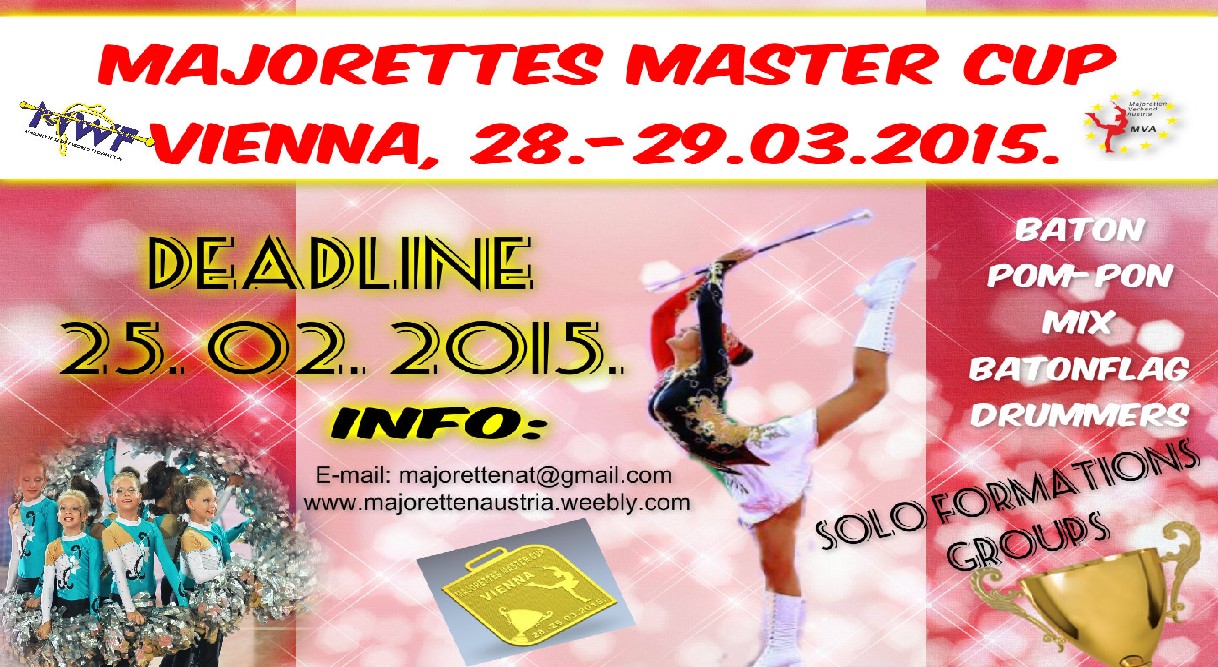                                       E-mail:   majorettenat@gmail.com     _________________________________________________________________________________                            BATON CADETS:BATON JUNIORS:BATON SENIORS:POM-POM CADETS:POM-POM JUNIORS:POM-POM SENIORS:MIX MINI FORMATIONS-CADETS:MIX MINI FORMATIONS -JUNIORS:MIX MINI FORMATIONS-SENIORS:BATONFLAG MINI FORMATIONS-JUNIORS:BATONFLAG MINI FORMATIONS-SENIORS:BATON GROUPS  ( CAD = cadets, JUN = juniors, SEN = seniors ) ONLY STAGEPOM-POM GROUPS ( CAD = cadets, JUN = juniors, SEN = seniors ) ONLY STAGESHOW MAJORETTES GROUPS ( CAD = cadets, JUN = juniors, SEN = seniors )MIX GROUPS ( CAD = cadets, JUN = juniors, SEN = seniors )BATONFLAG GROUPS:(JUN = juniors, SEN = seniors )CLASSIC MAJORETTES: (cadets, juniors, seniors) ONLY STAGE DRUMMERS-(juniors, seniors)-ONLY STAGE1.BATON GROUPS -only stage choreography for teams                         - time minimally 2:30 maximally 3:00 minute/CADETS, JUNIORS, SENIORS2.POM-POM GROUPS -only stage choreography for teams                                  -time minimally 2:30 maximally 3:00 minute/CADETS, JUNIORS, SENIORS3.SHOW MAJORETTES GROUPS  -only stage choreography for teams -time minimally 2:30 maximally 3:00 minute/CADETS, JUNIORS, SENIORS4.MIX  -groups (8-25) –time 2,30-3,00 min.-only stage choreography/CADETS, JUNIORS, SENIORS5.MIX Section of mini-formations-time 1,15-1,30 min. /CADETS, JUNIORS, SENIORSBAT+POMBAT+FLAGPOM+FLAG6. DRUMMERS-groups (8-25) –time 2,30-3,00 min.-only stage choreography/JUNIORS, SENIORS7.BATONFLAG-groups (8-25)- time 2,30-3,00 min.-only stage choreography/JUNIORS, SENIORS8.SOLO FORMATIONS-solo,  solo two baton –only seniors, duo-trio, mini formations:      Mini formations baton, 4-7 person      Mini formations pom-pon, 4-7 person      Mini formations mix, 4-7 person      Mini formations batonflag, 4-7 personGROUPS8 -25 membersSOLO FORMATIONSsoloduo or triomini formations baton/pom-pon-4 – 7 personsmix 4-7 personsbaton flag 4-7 personsAGE CATEGORIES1.	cadets – age of 6 – 11 years2.	juniors – age of 12 – 14 years3.	seniors – age of 15 years and moreGROUPS:BATON, POM-PON, MIX,  SHOW, BATONFLAG, CLASSIC MAJORETTES, DRUMMERS /baton, pom-pon/                                  ONLY STAGE CHOREOGRAPHY!_________________________________________________________________STAGE:stage 12 x 12 meters / minimum 10 x 10 mtime-groups: minimally 2.30 , maximally 3.00 minutes (without the time for coming and leaving )time-solo formations: minimally 1,15 , maximally 1,30 minutes___________________________________________________________________________COUNTRY:TOWN:CLUB:CONTACT PERSON:ADRESS:E-mail/mob:QuotaPersonCompetitors last and first name – solo / duo-trio1Solo2Solo1duo-trio2duo-trio1Mini2MiniQuotaPersonCompetitors last and first name – solo / duo-trio1Solo2Solo1duo-trio2duo-trio1Mini2MiniQuotaPersonCompetitors last and first name – solo / duo-trio1Solo2Solo4Solo1Solo-two baton1duo-trio2duo-trio1Mini2MiniQuotapersonCompetitors last and first name – solo / duo-trio1Solo2Solo1duo-trio2duo-trio1Mini2MiniQuotapersonCompetitors last and first name – solo / duo-trio1Solo2Solo1duo-trio2duo-trio1Mini2Miniquota personCompetitors last and first name – solo / duo-trio1Solo2Solo1duo-trio2duo-trio1Mini2Miniperson1Mini f.2Mini f.person1Mini f.2Mini f.person1Mini f.2Mini f.1Mini f.2Mini f.person1Mini  f.2Mini f.QuotaAge categoryGroup namePerson1.2.1.2.1.2.QuotaAge categoryGroup namePerson1.2.1.2.1.2.QuotaAge categoryGroup namePerson1.2.3.4.5.6.QuotaAge categoryGroup namePerson1.2.3.4.5.6.QuotaAge category                            Group name         person1.2.3.4.56.QouteAge category                   Group name          person1.2.34.5.6.QouteAge category                    Group name      person1.2.3.4.5.6.